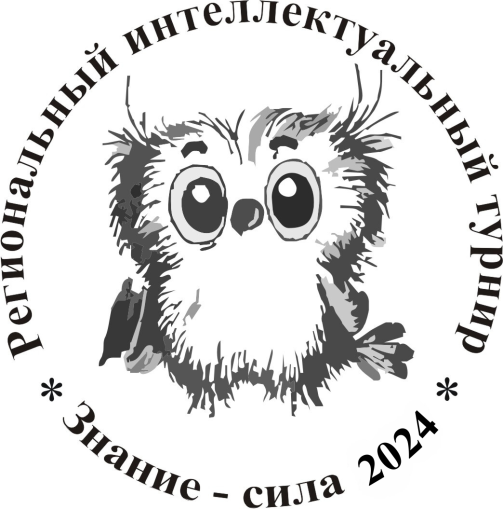 Региональный интеллектуальный турнир «Знание-сила»10 февраля 2024 года в Самарском Дворце детского и юношеского творчества прошел финал регионального интеллектуального турнира «Знание сила». В финал прошли команды, которые преодолели 5 отборочных туров турнира по игре «Что? Где? Когда?». 			В финале турнира приняли участие 32 команды, которые стали победителями муниципальных отборочных турниров по трем возрастным группам: дети (обучающиеся 5-7 классов); младшие школьники (обучающиеся 8-9 классов), старшие школьники (обучающиеся 10-11 классов). Всего в Самарской области прошло 5 отборочных турниров, которые проводились с на 9 площадках нашей области. В них приняло участие около 800 человек.Приветственное слово с пожеланиями удачи и успехов на турнире сказала руководитель управления общего образования министерства образования и науки Самарской области  Лапшова Татьяна Евгеньевна.Состязание проходит в рамках реализации окружного общественного проекта «Интеллектуальная олимпиада ПФО». Регламент турнира включал в себя 4 тура по 12 вопросов интеллектуальной игры «Что? Где? Когда?», по итогам которой определились победители и призеры турнира по 3-м  возрастным группам. Поздравляем их с победой!!!Категория МестоНазвание командыОбразовательное учреждениеФ.И.О. педагогаДети I«Не вопрос»МБОУ Школа №16  г.о.СамараРудина М.В.Дети II«Шашки – барашки»МАОУ Самарский медико-технический лицей г.о.Самара, ГБОУ ДО СО СДДЮТМарьясова М.С.Дети III«Сырные чебуреки»МБОУ лицей «Технический» г.о.СамараЛогинова Т.А.Младшие школьники I«Великосамарские сигнумы»ГБНОУ СО «Самарский региональный центр для одаренных детей»Логинова Е.Р.Младшие школьники II«Кругом 13»ГБОУ СОШ № 13 г.о. ЧапаевскШабалина Н.А.Младшие школьники III«Вечерний деперссо»МБОУ Школа 149 г.о. СамараЕрёмин Е.М.Старшие школьники I«Умельцы»МБОУ г.о. Тольятти «Лицей №51»Потяшина Е.М.Старшие школьники II«Фейхоа»МБОУ Школа № 149 г.о.СамараЕремин Е.М.Старшие школьники III«Деревесина»МБОУ лицей «Технический» г.о.СамараЛогинова Т.А.